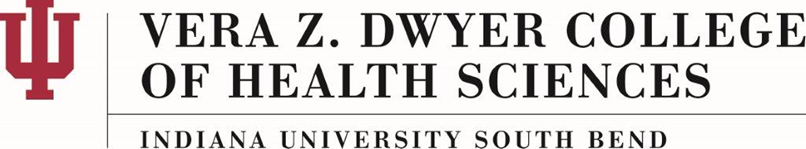 Reinstatement to the Vera Z. Dwyer College of Health Sciences Majors AS-22-CPolicy Statement:The purpose of this policy is to identify how students seek reinstatement to the IUSB Vera Z. Dwyer College of Health Sciences (IUSB-CHS) majors.Policy:Students who have been dismissed from the University and wish to return must apply through the Office of Admission by the established due dates.Students who were dismissed from a clinical program and wish to return to the same clinical program, must contact the Program Director for further instructions, guidelines and due dates.History: